MIKROKONTROLER adalah suatu chip berupa IC (Integrated Circuit) yang dapat menerima sinyal input, mengolahnya dan memberikan sinyal output sesuai dengan program yang diisikan ke dalamnya. Sinyal input mikrokontroler berasal dari sensor yang merupakan informasi dari lingkungan sedangkan sinyal output ditujukan kepada aktuator yang dapat memberikan efek ke lingkungan. Jadi secara sederhana mikrokontroler dapat diibaratkan sebagai otak dari suatu perangkat/produk yang mempu berinteraksi dengan lingkungan sekitarnya.Mikrokontroler pada dasarnya adalah komputer dalam satu chip, yang di dalamnya terdapat mikroprosesor, memori, jalur Input/Output (I/O) dan perangkat pelengkap lainnya. Kecepatan pengolahan data pada mikrokontroler lebih rendah jika dibandingkan dengan PC. Pada PC kecepatan mikroprosesor yang digunakan saat ini telah mencapai orde GHz, sedangkan kecepatan operasi mikrokontroler pada umumnya berkisar antara 1 – 16 MHz. Begitu juga kapasitas RAM dan ROM pada PC yang bisa mencapai orde Gbyte, dibandingkan dengan mikrokontroler yang hanya berkisar pada orde byte/Kbyte.Meskipun kecepatan pengolahan data dan kapasitas memori pada mikrokontroler jauh lebih kecil jika dibandingkan dengan komputer personal, namun kemampuan mikrokontroler sudah cukup untuk dapat digunakan pada banyak aplikasi terutama karena ukurannya yang kompak. Mikrokontroler sering digunakan pada sistem yang tidak terlalu kompleks dan tidak memerlukan kemampuan komputasi yang tinggi.Sistem yang menggunakan mikrokontroler sering disebut sebagai embedded system atau dedicated system. Embeded system adalah sistem pengendali yang tertanam pada suatu produk, sedangkan dedicated system adalah sistem pengendali yang dimaksudkan hanya untuk suatu fungsi tertentu. Sebagai contoh printer adalah suatu embedded system karena di dalamnya terdapat mikrokontroler sebagai pengendali dan juga dedicated system karena fungsi pengendali tersebut berfungsi hanya untuk menerima data dan mencetaknya. Hal ini berbeda dengan suatu PC yang dapat digunakan untuk berbagai macam keperluan, sehingga mikroprosesor pada PC sering disebut sebagai general purpose microprocessor (mikroprosesor serba guna). Pada PC berbagai macam software yang disimpan pada media penyimpanan dapat dijalankan, tidak seperti mikrokontroler hanya terdapat satu software aplikasi.Penggunaan mikrokontroler antara lain terdapat pada bidang-bidang berikut ini.Otomotif : Engine Control Unit, Air Bag, fuel control, Antilock Braking System, sistem pengaman alarm, transmisi automatik, hiburan, pengkondisi udara, speedometer dan odometer, navigasi, suspensi aktifperlengkapan rumah tangga dan perkantoran : sistem pengaman alarm, remote control, mesin cuci, microwave, pengkondisi udara, timbangan digital, mesin foto kopi, printer, mouse.pengendali peralatan di industri.robotika.Saat ini mikrokontroler 8 bit masih menjadi jenis mikrokontroler yang paling populer dan paling banyak digunakan. Maksud dari mikrokontroler 8 bit adalah data yang dapat diproses dalam satu waktu adalah 8 bit, jika data yang diproses lebih besar dari 8 bit maka akan dibagi menjadi beberapa bagian data yang masing-masing terdiri dari 8 bit. Contoh mikrokontroler 8 bit antara lain keluarga Motorolla 68HC05/11, Intel 8051, Microchip PIC 16, dan yang akhir-akhir ini mulai populer keluarga Atmel AVR. Selain yang telah disebutkan di atas terdapat juga beberapa seri mikrokontroler lain yang cukup dikenal antara lain Basic Stamp dari Parallax (banyak digunakan untuk pembelajaran mikrokontroler) dan HD64180 dari Hitachi (sebagai pengendali LCD). Masing-masing mikrokontroler mempunyai cara dan bahasa pemrograman yang berbeda, sehingga program untuk suatu jenis mikrokontroler tidak dapat dijalankan pada jenis mikrokontroler lain. Untuk memilih jenis mikrokontroler yang cocok dengan aplikasi yang dibuat terdapat tiga kriteria yaituDapat memenuhi kebutuhan secara efektif & efisien. Hal ini menyangkut kecepatan, kemasan/packaging, konsumsi daya, jumlah RAM dan ROM, jumlah I/O dan timer, harga per unitBahasa pemrograman yang tersediaKemudahan dalam mendapatkannya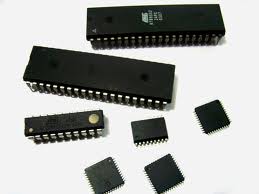 Mikrokontroler adalah salah satu dari bagian dasar dari suatu sistem komputer. Meskipun mempunyai bentuk yang jauh lebih kecil dari suatu komputer pribadi dan komputer mainframe, mikrokontroler dibangun dari elemen-elemen dasar yang sama. Secara sederhana, komputer akan menghasilkan output spesifik berdasarkan inputan yang diterima dan program yang dikerjakan.
Seperti umumnya komputer, mikrokontroler adalah alat yang mengerjakan instruksi-instruksi yang diberikan kepadanya. Artinya, bagian terpenting dan utama dari suatu sistem terkomputerisasi adalah program itu sendiri yang dibuat oleh seorang programmer. Program ini menginstruksikan komputer untuk melakukan jalinan yang panjang dari aksi-aksi sederhana untuk melakukan tugas yang lebih kompleks yang diinginkan oleh programmer.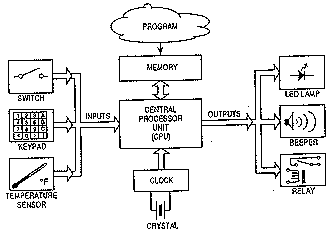 Sistem Input KomputerPiranti input menyediakan informasi kepada sistem komputer dari dunia luar. Dalam sistem komputer pribadi, piranti input yang paling umum adalah keyboard. Komputer mainframe menggunakan keyboard dan pembaca kartu berlubang sebagai piranti inputnya. Sistem dengan mikrokontroler umumnya menggunakan piranti input yang jauh lebih kecil seperti saklar atau keypad kecil.
Hampir semua input mikrokontroler hanya dapat memproses sinyal input digital dengan tegangan yang sama dengan tegangan logika dari sumber. Level nol disebut dengan VSS dan tegangan positif sumber (VDD) umumnya adalah 5 volt. Padahal dalam dunia nyata terdapat banyak sinyal analog atau sinyal dengan tegangan level yang bervariasi. Karena itu ada piranti input yang mengkonversikan sinyal analog menjadi sinyal digital sehingga komputer bisa mengerti dan menggunakannya. Ada beberapa mikrokontroler yang dilengkapi dengan piranti konversi ini, yang disebut dengan ADC, dalam satu rangkaian terpadu.
Sistem Output KomputerPiranti output digunakan untuk berkomunikasi informasi maupun aksi dari sistem komputer dengan dunia luar. Dalam sistem komputer pribadi (PC), piranti output yang umum adalah monitor CRT. Sedangkan sistem mikrokontroler mempunyai output yang jauh lebih sederhana seperti lampu indikator atau beeper. Frasa kontroler dari kata mikrokontroler memberikan penegasan bahwa alat ini mengontrol sesuatu. 
Mikrokontroler atau komputer mengolah sinyal secara digital, sehingga untuk dapat memberikan output analog diperlukan proses konversi dari sinyal digital menjadi analog. Piranti yang dapat melakukan konversi ini disebut dengan DAC (Digital to Analog Converter).

CPU (Central Processing Unit)CPU adalah otak dari sistem komputer. Pekerjaan utama dari CPU adalah mengerjakan program yang terdiri atas instruksi-instruksi yang diprogram oleh programmer. Suatu program komputer akan menginstruksikan CPU untuk membaca informasi dari piranti input, membaca informasi dari dan menulis informasi ke memori, dan untuk menulis informasi ke output.
Dalam mikrokontroler umumnya hanya ada satu program yang bekerja dalam suatu aplikasi. CPU M68HC05 mengenali hanya 60 instruksi yang berbeda. Karena itu sistem komputer ini sangat cocok dijadikan model untuk mempelajari dasar dari operasi komputer karena dimungkinkan untuk menelaah setiap operasi yang dikerjakan.

Clock dan Memori KomputerSistem komputer menggunakan osilator clock untuk memicu CPU mengerjakan satu instruksi ke instruksi berikutnya dalam alur yang berurutan. Setiap langkah kecil dari operasi mikrokontroler memakan waktu satu atau beberapa clock untuk melakukannya.
Ada beberapa macam tipe dari memori komputer yang digunakan untuk beberapa tujuan yang berbeda dalam sistem komputer. Tipe dasar yang sering ditemui dalam mikrokontroler adalah ROM (Read Only Memory) dan RAM (Random Access Memory). ROM digunakan sebagai media penyimpan program dandata permanen yang tidak boleh berubah meskipun tidak ada tegangan yang diberikan pada mikrokontroler. RAM digunakan sebagai tempat penyimpan data sementara dan hasil kalkulasi selama proses operasi. Beberapa mikrokontroler mengikutsertakan tipe lain dari memori seperti EPROM (Erasable Programmable Read Only Memory) dan EEPROM (Electrically Erasable Programmable Read Only Memory). 

Program KomputerProgram digambarkan sebagai awan karena sebenarnya program adalah hasil imajinasi seorang programmer. Komponen utama dari program adalah instruksi-instruksi dari instruksi set CPU. Program disimpan dalam memori dalam sistem komputer di mana mereka dapat secara berurutan dikerjakan oleh CPU.

Sistem MikrokontrolerSetelah dipaparkan bagian-bagian dari suatu sistem komputer, sekarang akan dibahas mengenai mikrokontroler. Digambarkan sistem komputer dengan bagian yang dikelilingi oleh garis putus-putus. Bagian inilah yang menyusun mikrokontroler. Bagian yang dilingkupi kotak bagian bawah adalah gambar lebih detail dari susunan bagian yang dilingkupi garis putus-putus. Kristal tidak termasuk dalam sistem mikrokontroler tetapi diperlukan dalam sirkuit osilator clock.
Suatu mikrokontroler dapat didefinisikan sebagai sistem komputer yang lengkap termasuk sebuah CPU, memori, osilator clock, dan I/O dalam satu rangkaian terpadu. Jika sebagian elemen dihilangkan, yaitu I/O dan memori, maka chip ini akan disebut sebagai mikroprosesor.